__________                                                                                                               №_______с.ГрачевкаО признании утратившими силу некоторых постановлений администрации муниципального образования Грачевский район Оренбургской области        В связи с созданием муниципального казенного учреждения «Единая дежурно-диспетчерская служба» Грачевского района п о с т а н о в л я ю:Признать утратившими силу постановления администрации муниципального образования Грачевский район Оренбургской области:- от 21.08.2015 №541-п «О создании единой дежурно-диспетчерской службы муниципального образования Грачевский район»;- от 31.10.2018 №604п «О внесении изменений в постановление администрации муниципального образования Грачевский район Оренбургской области от 21.08.2015 №541-п».2. Контроль за исполнением настоящего постановления возложить на заместителя главы администрации по оперативным вопросам. 3. Постановление вступает в силу со дня его подписания и подлежит размещению на официальном информационном сайте администрации муниципального образования Грачевский район Оренбургской области и на сайте www.право-грачевка.рф.Глава района                                    	                                                 Д.В. Филатов	                                            Разослано: Джалиеву М.Н., Селиверстову Ю.П., Кротовой М.А., Трифоновой Е.В.                                                                               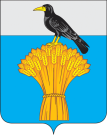  АДМИНИСТРАЦИЯ   МУНИЦИПАЛЬНОГО ОБРАЗОВАНИЯ ГРАЧЕВСКИЙ  РАЙОН ОРЕНБУРГСКОЙ ОБЛАСТИП О С Т А Н О В Л Е Н И Е